2020年硕士统考招生远程复试要求与注意事项为做好我所2020年度硕士统考招生网络远程复试工作，现就有关要求和注意事项说明如下，请同学们认真阅读并做好相关准备。一、网络远程复试的软件环境1、软件平台：远程复试平台为腾讯会议，同时备用科技云会（备用平台“科技云会”用于复试时腾讯会议系统无法正常运行时的应急替代）。考生须提前安装两个平台，并熟练两个平台的操作使用。其中，腾讯会议下载地址：https://guanjia.qq.com/sem/971/index.html?ADTAG=media.buy.baidu.SEM 科技云下载地址：https://cc.cstcloud.cn/download；二、考生复试需准备的证件及材料本人有效期内的二代居民身份证原件、2020年硕士招生远程视频复试考生诚信承诺书（个人签字版）。三、网络远程视频复试要求 （一）设备和网络基本要求 　　1.设备基本要求 考生需要准备可以支撑“双机位”运行的硬件和网络。即一部用于复试的设备（主机位），要求是笔记本电脑或台式机（带有摄像头、麦克风），另一部用于监控面试环境的设备（辅机位），带有摄像头的笔记本、台式机、平板电脑、手机均可；提前在两套双机位设备上安装好前述两个会议软件平台，并准备可提供双机位设备流畅上网的网络环境。考生须提前对设备和网络做好测试，复试全程须保证设备电量充足。 　　考生复试中须关闭移动设备录屏、音乐、闹钟等可能影响正常复试的应用程序，并提前做好休眠时间、屏幕保护、拒接电话（须保证与研究所沟通的联系电话畅通）和语音通话等设置，考试过程中不得接打电话，不得转换考试界面，视频监控设备不得中断。 2.“双机位”摆放要求： 复试前按要求安装调试好设备。考生端两台设备开启摄像头，主机位自带摄像头对准考生本人，辅机位摄像头从考生侧后方成45°拍摄，要保证考生考试屏幕能清晰地被复试专家组看到，且有一个机位能拍摄到面试房间的房门，见附图：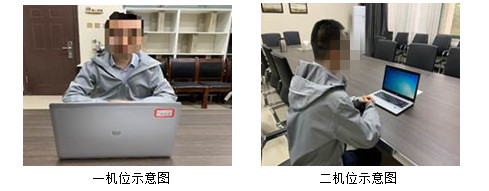 　　3.网络基本要求 　　确保网络畅通，建议同时使用高速宽带和4G流量两种模式，如出现网路故障可及时调整为另一种模式继续复试。 　　（二）复试环境要求 　　考生应当选择独立、封闭、安静、明亮的复试房间，确保能清晰识别人脸。复试全程除考生本人外，不允许其他人在房间内或进入房间。　　（三）注意事项 ·1. 考生应提前按要求准备好复试设备、网络、机位角度、复试环境等，熟悉两个远程复试平台的使用，提前自行进行模拟测试（包括测试网络环境、视频、音频、视频清晰度、ppt播放屏幕共享等），并准时参加研究所安排的系统测试。2.考生在参加复试前，应再次检查复试设备、网络，机位、环境等，确保正常、畅通。关闭任何有可能影响复试全过程的应用程序。保持用于沟通的手机通话畅通。 　　3.考生应准时参加复试，无特殊原因未按照工作人员通知时间到场备考的，经工作人员短信或电话提醒，无法联系或联系后仍然未进场视为放弃复试资格，后果由考生个人承担。 　　4.考生复试过程中音频视频必须全程开启，应着装整齐，坐姿端正，全程正面免冠朝向摄像头，不可佩戴口罩，不可遮盖耳朵。面试全程考生视线不能离开主机位屏幕，保证头肩部及双手出现在视频画面正中间。　　5.复试过程中若发生考生方断网情况或设备故障，考生应立即主动联系研究生部。 四、复试基本流程 1.复试当天整体复试开始前半小时，考生应完成远程复试准备工作，包括登录腾讯会议系统，音频视频测试，机位摆放，复试房间环境准备，复试证件及材料准备到位等。2.考生复试将于5月19-20日进行，按学科专业分别进行复试：（1）5月19日9：30-18：00对报考“地球化学、第四纪地质学“专业的考生进行网上远程视频复试；（2）5月20日9：30-18：00，对报考”环境科学、环境工程、资源与环境“专业考生进行网上远程视频复试。由工作人员按抽取顺序分别通知复试考生进入会场复试，未收到电话通知的考生不得擅自进入会场。3．进入复试会场　　（1）手持正面机位摄像头，环绕360度展示面试房间环境（且须能拍摄到辅助监控机位位置）。　　（2）手持身份证、准考证、本人签字的《诚信承诺书》向考官展示，等待考官截屏 。　　（3）共享屏幕播放PPT做3分钟自述（同时保证正面机位正常展示，考官可同时看到ppt内容和考生本人），结束共享屏幕。 　　（4）复试专家组长组织专家对考生业务能力、英语口语及听力测试、综合素质进行考核。 　　（5）复试结束后，按照指令离开复试区，主动退出复试平台界面，退场后不得再进入会场。 （6）第一个考生面试结束后，工作人员将邀请第二个考生进入会场。依次类推完成所有考生的面试。